По новому расписанию 22.11.2017 в 18:00 часов в помещении ТОС "Солнечный" СОСТОЯЛСЯ депутатский приём! На приём к вновь избранным депутатам Думы НГП пришли 22 человека. Это о чём говорит? Это говорит о том, что есть проблемы и их необходимо решать! Решать при помощи городских депутатов. Депутаты - это доверенные лица их избравших, они продолжение их руки и их воли! Солнечный и Фуфуй своё волеизъявление до депутатов донесли! Следующая встреча с депутатами 27.12.2017. Ждём правильных решений!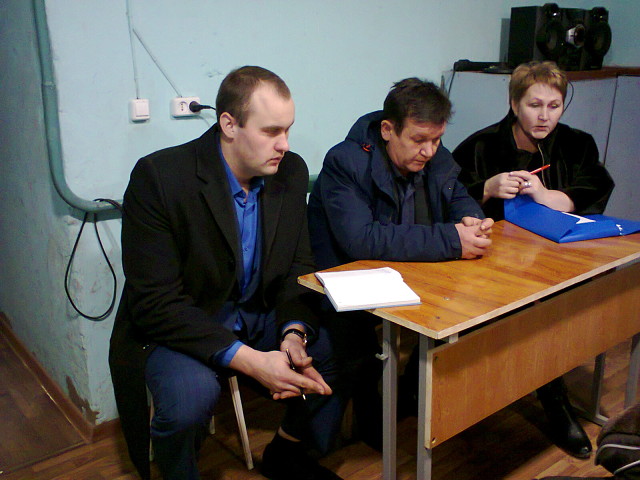 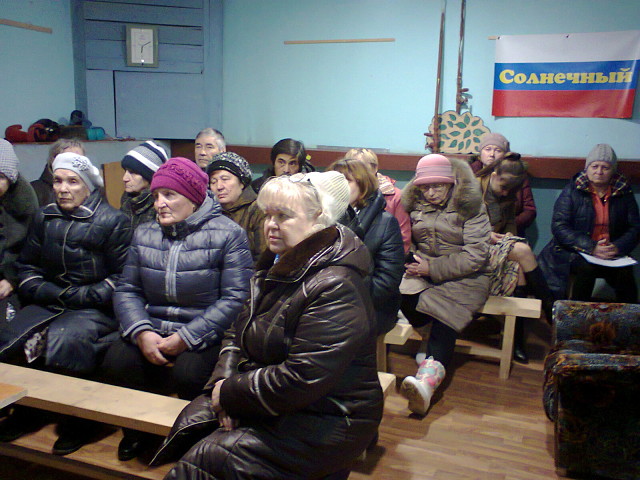 